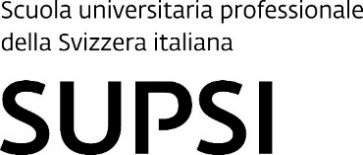 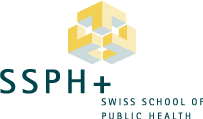 Questionnaire for applicants for the program SSPH+UASLast nameFirst name:Mail:Date of birth:Master degree (type and academic field):Address of actual workplace:If applicable, start of PhD study (mm/yyyy):Topic of PhDPhD discipline:Title of PhD project:Research topic of interest (300 words):Three most important research questions:1.2.3.SupervisionPlease list all University and UAS professors willing to act as (co-)supervisors (minimal requirement: at least one Professor from the selected university and one from UAS):Add the CV (including publication list) of your supervisors listed above to your application.At which University do you want to pursue your PhD?FundingFor what period is your PhD project funded (mm/yyyy)?What is/are the funding source(s) of your PhD project? (e.g. SNF, EU, FAG; your institution, some foundation, etc.). Please list in the table below:
Time investmentHow much time can you dedicate to work on your PhD (in % of a Full Time Equivalent) and what other duties will have, at what percent, if any (e.g. teaching; services/administration)? Please list all your regular engagements in the table below:Where do you plan to spend your time during the PhD thesis (in % of time)At the selected University institutionAt my UASOther employersAcademic achievementsPlease include your full list of publications (peer reviewed scientific articles; book chapters; other articles etc.) NumberNameInstitutionEmail12From mm/yyTo mm/yyFunding sourceAmount of moneyEngagements% of time